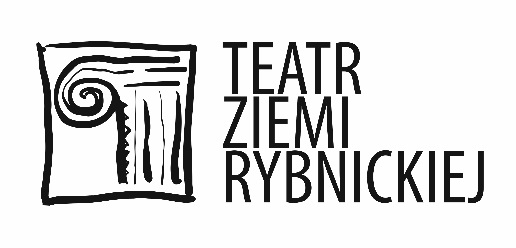 FORMULARZ ZGŁOSZENIOWYImię i nazwisko uczestnika (proszę wypełnić drukowanymi literami): …………………………………………………………………………………………………………………………………………………………….Stanowisko: ………………………………………………………………………………………………………………………………………..Numer telefonu i e-mail do kontaktu: ………………………………………………………………………………………………..DANE DO FAKTURYJednostka/instytucja: …............................................................................................................................ Ulica: ........................................................................... Miasto: ...............................................................Kod pocztowy: ....................... Telefon: .................................................. NIP: .......................................... Adres e-mail do kontaktu: ..……................................................................................................................Adres e-mail do przesłanie faktury VAT: …….............................................................................................Pytania do prowadzącego można przesłać na adres: administracja@tzr.rybnik.plCENA ZA SZKOLENIE DWUDNIOWE:gdy jednostka dokona zgłoszenia w terminie do 7 października br.:369,00 zł od osoby, w przypadku zgłoszenia więcej niż 1 osoby, koszt szkolenia wynosić będzie 349,00 złOd 8 października br.:429 zł od osoby, w przypadku zgłoszenia więcej niż 1 osoby, koszt szkolenia wynosić będzie 409,00 złPowyższe ceny są cenami brutto jedynie w przypadku, gdy udział w szkoleniu jest finansowany ze środków publicznych i służy podnoszeniu kwalifikacji zawodowych (aby skorzystać z ceny brutto należy złożyć stosowne oświadczenie – wzór na ostatniej stronie – w razie niezłożenia oświadczenia do podanych wyżej cen należy doliczyć 23% VAT). Czy niniejsze szkolenie jest szkoleniem kształcenia lub przekwalifikowania zawodowego finansowanym co najmniej w 70% albo w całości ze środków publicznych? (proszę zaznaczyć właściwą odpowiedź, w przypadku zaznaczenia TAK proszę o odesłanie wypełnionego i podpisanego oświadczenia – wzór na ostatniej stronie) TAK/NIE W razie braku zgody na którykolwiek z poniższych punktów prosimy o wyraźne przekreślenie postanowień. 1. Oświadczam, że wraz z wysłaniem niniejszej karty zgłoszeniowej akceptuję postanowienia oferty w szczególności harmonogram szkolenia oraz informacje organizacyjne (szczegółowe postanowienia umowy). 2. Oświadczam, że wyrażam zgodę na gromadzenie, przetwarzanie i wykorzystywanie danych zawartych w karcie zgłoszeniowej w celach przygotowania i realizacji szkolenia zgodnie z ustawą z dnia 29 sierpnia 1997 roku o ochronie danych osobowych (tekst jedn.: Dz.U. z 2015 r. Poz. 2135) i przyjmuję do wiadomości, że administratorem danych jest Teatr Ziemi Rybnickiej; osoba, której dane są przetwarzane ma prawo do wglądu, poprawiania, usuwania, żądania zaprzestania przetwarzania danych, wniesienia sprzeciwu wobec przetwarzania danych oraz kontrolowania przetwarzania danych osobowych w trybie przewidzianym przez prawo; dane mogą zostać udostępnione innym podmiotom zaangażowanym w organizację szkolenia wyłącznie w celu i zakresie niezbędnym do właściwej jego organizacji. 3. Wyrażam zgodę na umieszczenie danych zawartych w karcie zgłoszeniowej w bazie klientów Teatr Ziemi Rybnickiej4. Wyrażam zgodę na przesyłanie przez Teatr Ziemi Rybnickiej ofert do naszej jednostki. 5. Oświadczam, że poinformowano mnie, iż wyrażone zgody można wycofać w każdym czasie. …………………………………………………………….		…………………………………………………………………(miejscowość, data)					(pieczątka i podpis osoby upoważnionej)TERMIN PRZYJMOWANIA ZGŁOSZEŃ: 5 dni przed datą rozpoczęcia INFORMACJE ORGANIZACYJNE (szczegółowe postanowienia umowy):1. Szkolenie rozpocznie się o godzinie 9.30, a zakończy o godz. 15.30.2. W cenie szkolenia zapewniamy Państwu:• materiały dydaktyczne,• materiały piśmiennicze,• serwis kawowy,• lunch,• potwierdzenie ukończenia szkolenia,• opiekę koordynatora szkolenia.3. Warunkiem uczestnictwa w szkoleniu jest wypełnienie formularza zgłoszeniowego wraz z oświadczeniem i przesłanie faksem na numer: 32 42 22 132; 32 42 23 235 lub pocztą na adres: Teatr Ziemi Rybnickiej, 44-200 Rybnik Plac Teatralny 1 lub e-mailem w postaci skanu na adres: administracja@tzr.rybnik.pl lub alicja.klimek@rck.rybnik.pl4. Odwołanie zgłoszenia musi być dokonane w formie pisemnej i przyjmowane jest faksem lub e-mailem najpóźniej na 7 dni przed datą rozpoczęcia szkolenia, po tym terminie organizator dokonuje rezerwacji, której nie można odwołać. Możliwe jest zgłoszenie zastępstwa uczestnika inną osobą. Fakt nieobecności na szkoleniu nie jest podstawą do niezapłacenia faktury VAT. W przypadku niestawiennictwa na szkoleniu lub odwołania uczestnictwa w szkoleniu w dniu szkolenia Zamawiający jest zobowiązany pokryć 100% kosztów szkolenia.5. Z zastrzeżeniem punktu poprzedniego zdanie trzecie, w razie rezygnacji ze szkolenia w terminie krótszym niż 7 dni Zamawiający zobowiązany jest do zapłaty na rzecz organizatora szkolenia 50% kosztów szkolenia brutto niezależnie od powodów rezygnacji. Jeżeli 7. dniem przed datą rozpoczęcia szkolenia jest dzień wolny od pracy, za datę rozstrzygającą przyjmuje się dzień poprzedni.6. Płatność następuje przelewem w terminie do 7 dni od daty zakończenia szkolenia na podstawie faktury VAT przesłanej e-mailem. Jednostka zgłaszająca upoważnia organizatora do wystawienia faktury VAT bez podpisu jej przedstawiciela.7. Organizatorowi przysługuje prawo odwołania / zmiany terminu / zmiany miejsca szkolenia / osobyprowadzącej bez podania przyczyny.8. W przypadku pytań proszę o kontakt telefoniczny z pracownikami organizatora nr 32 42 22132, 32 42 23245 lub mailowo na adres: administracja@tzr.rybnik.pl lub alicja.klimek@rck.rybnik.pl9. Potwierdzenie przyjęcia zgłoszenia na szkolenie, zostanie przesłane w terminie do 3 dni przed rozpoczęciem szkolenia. W przypadku nieotrzymania potwierdzenia uczestnictwa w szkoleniu prosimy o kontakt z pracownikami organizatora nr 32 4222132, 32 4223245 lub mailowo na adres: administracja@tzr.rybnik.pl lub alicja.klimek@rck.rybnik.pl10. Organizatorem szkolenia jest: Teatr Ziemi Rybnickiej z siedzibą w Rybniku (40-200) Plac Teatralny 1 wpisany do Rejestru Instytucji Kultury dla Miasta Rybnika, NIP: 642-21-24-779, REGON 000818568.…………………………………………(miejscowość, data)Teatr Ziemi Rybnickiej44-200 Rybnik, Plac Teatralny 1OświadczenieOświadczam, że środki wydatkowane na szkolenie pn.:"Nowelizacja Prawa zamówień publicznych 2016 - ułatwienia czy utrudnienia w udzielaniu zamówień publicznych?"które odbędzie się w dniach 17-18 października 2016 r. w którym będzie uczestniczył/a: Pan/Pani ………………………………………………………………………………………………………………………….pochodzą ze środków publicznych w rozumieniu ustawy o finansach publicznych.Niniejsze oświadczenie ma na celu możliwość zastosowania stawki zwolnionej z VAT.Powyższa usługa nabyta od Teatru Ziemi Rybnickiej mająca charakter usługi kształcenia zawodowego lub przekwalifikowania zawodowego, jest finansowana ze środków publicznych*:      w całości - zgodnie z art. 43 ust.1 pkt 29 lit.c ustawy o podatku od towarów i usług 
z dnia 11 marca 2004r. z późniejszymi zmianami, lub     w co najmniej 70% -  zgodnie z treścią paragrafu 3 ust.1 pkt 14 rozporządzenia Ministra Finansów z dnia 20.12.2013 (Dz. U. z 2013r. poz. 1722) w sprawie zwolnień od podatku od towarów i usług oraz warunków stosowania tych zwolnień(* zaznaczyć właściwy punkt)                                                                         Podpis i pieczątka